У среду 26.5.2021.  у Библиотеци ,,Глигорије Возаровић" одржана је радионица ,,ПЕСМА МОЖЕ  СВЕ", посвећена 64. рођендану Дечјег одељења.На радионици се песма ,,Тајне", Слободана Станишића рецитовала, певала, сликала и учесници су писали  на тему ,,Љубав".Учествовали су ученици четвртих разреда свих митровачких основних школа, ученици ШОСО ,,Радивој Поповић" и ученици МШ ,,Петар Кранчевић". Нашу школу представљале су ученице Милица Ракић и Ања Милинковић. Милица је освојила треће место као писац, а Ања треће место као рецитатор.Жири који је пратио такмичаре су СлађанаМиленковић за рецитаторе, Мирјана Марковић за писце, Ивана Рашић Вац за сликаре и Данијела Корњак за композиторе. Радионицу је улепшао хор МШ ,,ПетарКранчевић“, који води наставница Исидора Скуратовић.Ово је још један у низу доказа да су наша деца талентована и да им треба дати ветар у леђа са што више оваквих радионица. 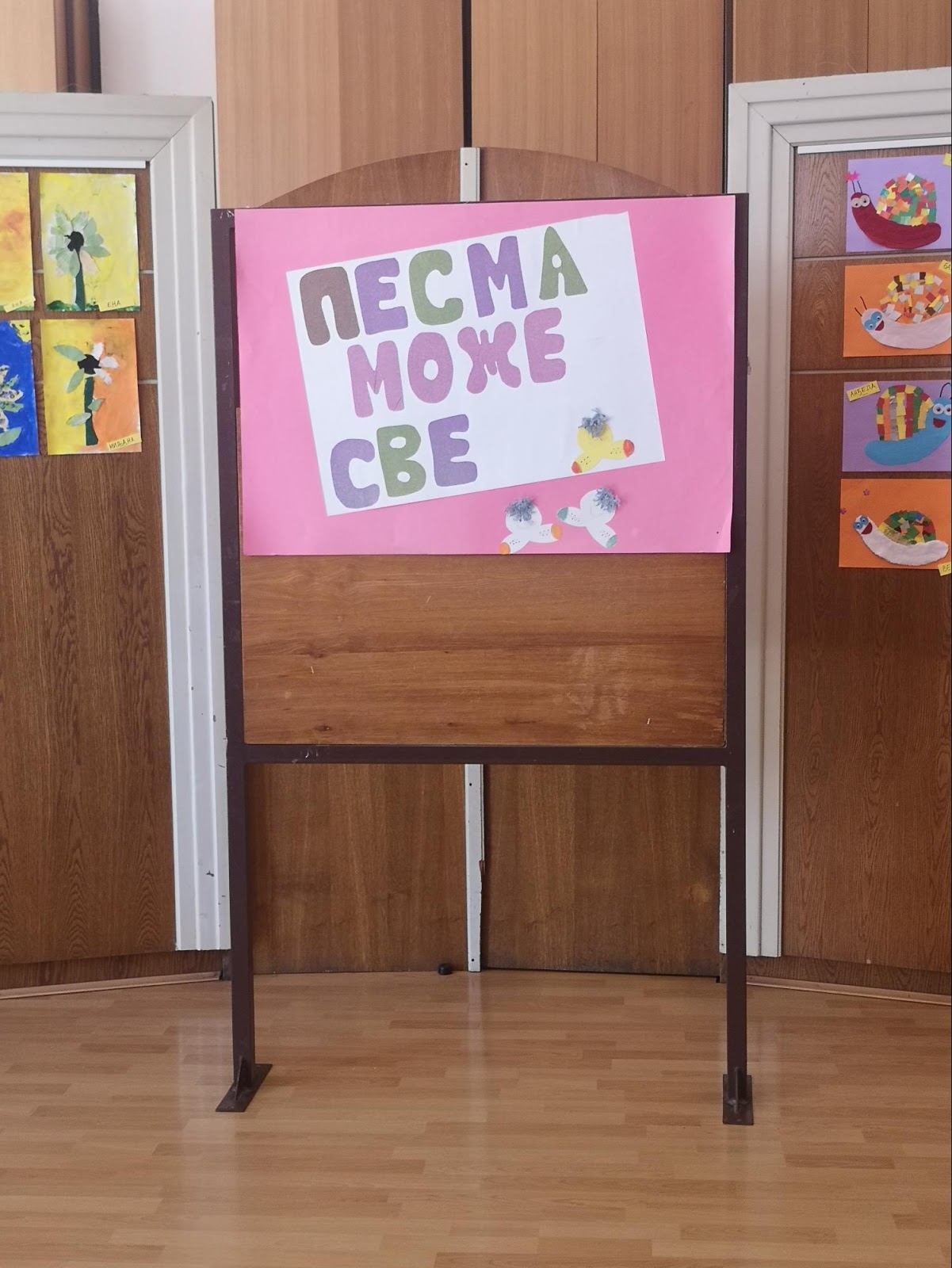 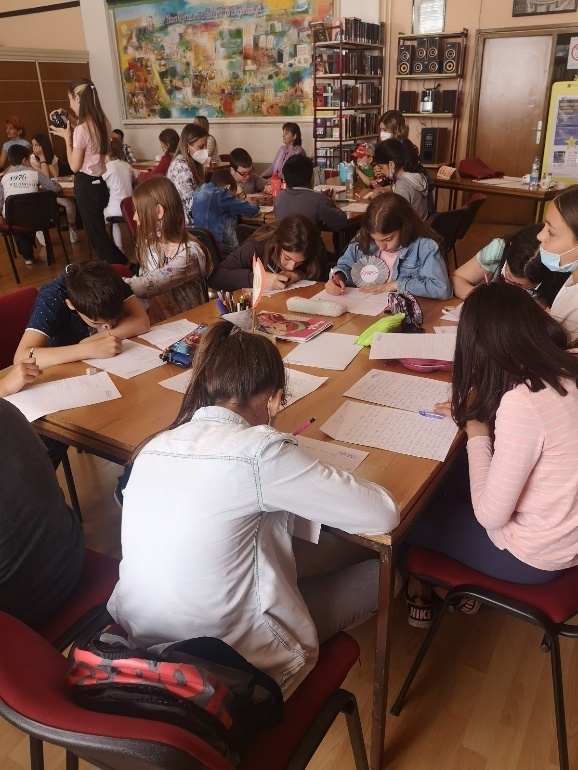 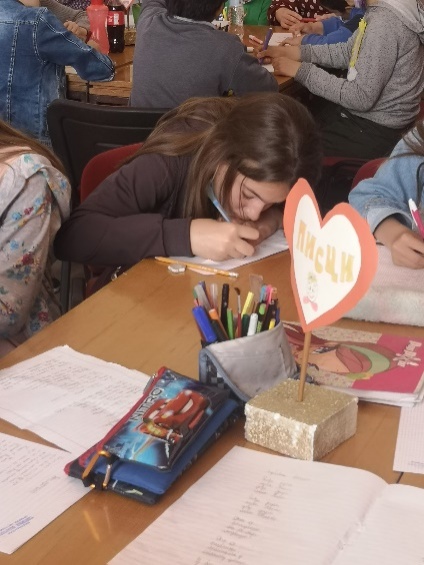 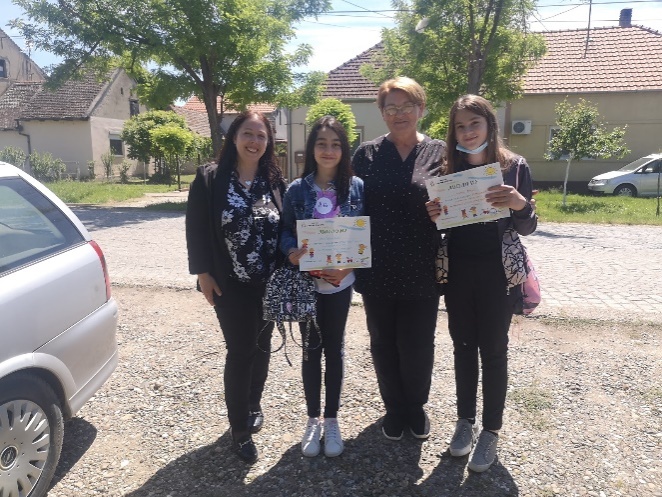 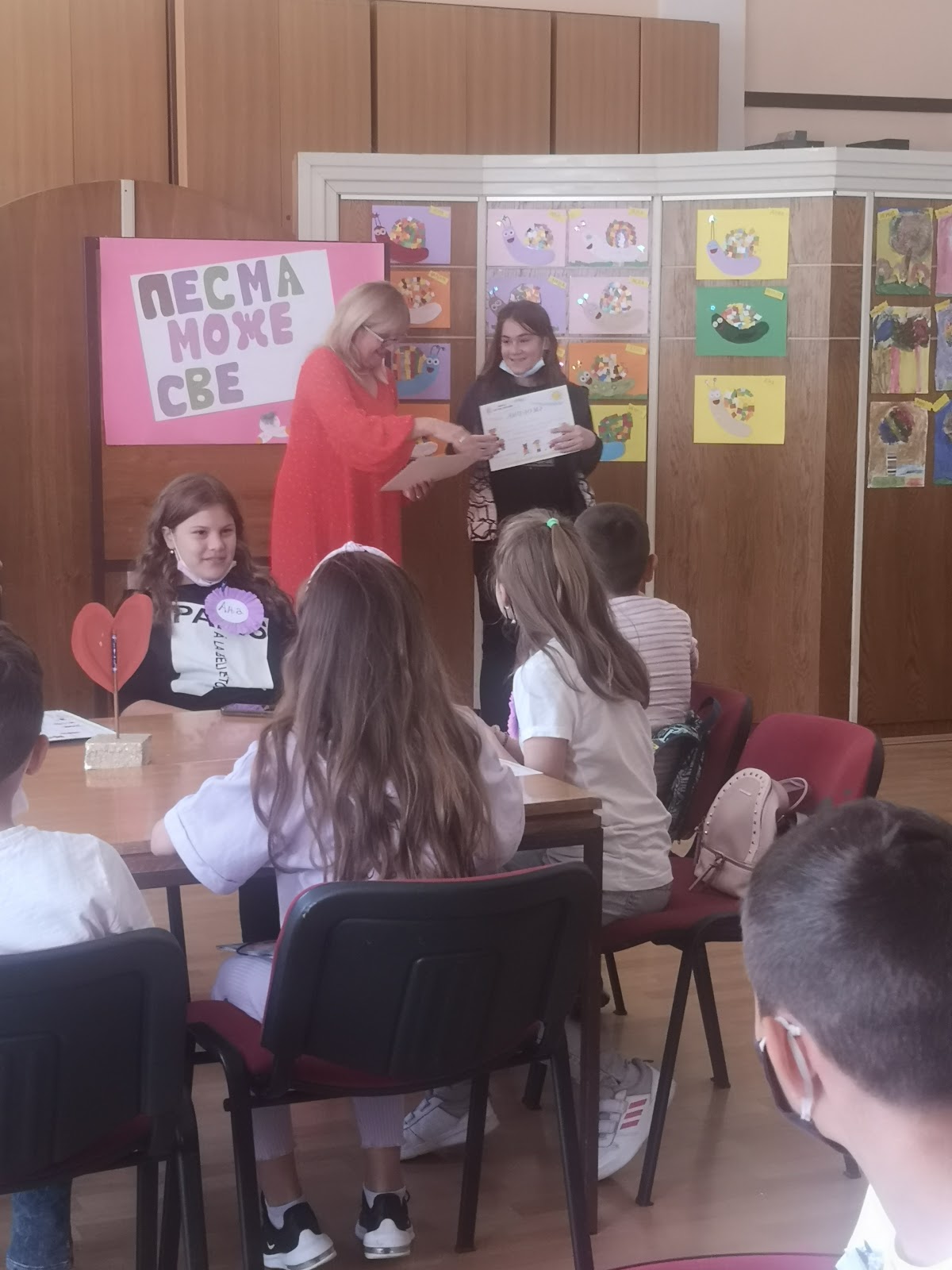 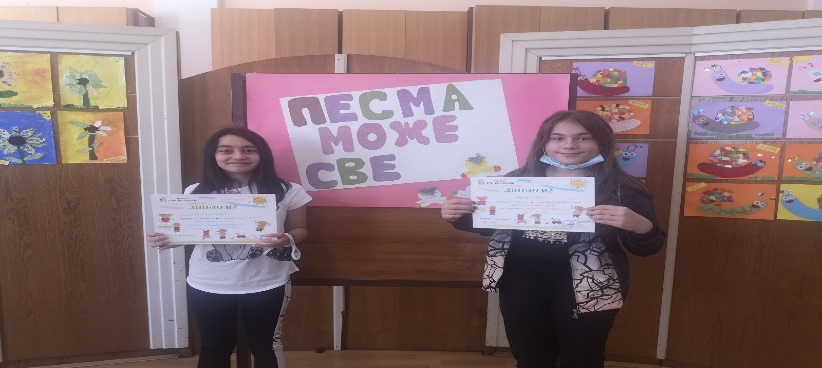 